About the Department of Planning and EnvironmentOur vision is to create thriving environments, communities and economies for the people of New South Wales. We focus on some of the biggest issues facing our state. We deliver sustainable water resource and environment management, secure our energy supply, oversee our planning system, maximise community benefit from government land and property, and create the conditions for a prosperous state. We strive to be a high-performing, world-class public service organisation that celebrates and reflects the full diversity of the community we serve and seeks to embed Aboriginal cultural awareness and knowledge throughout the department.Primary purpose of the roleThe Area Manager manages a team and provides expert advice on a diverse range of tenures, reserves and property management functions to achieve government priorities in a specific geographic area.  The role fosters constructive relationships with stakeholders and tenure holders to ensure issues are appropriately managed and leads staff in consistently applying policy and delivering changes and reforms to the management of Crown land.Key accountabilitiesLead the operational management and oversee the client service function to ensure property assets and tenures are effectively and appropriately managed.Ensure the delivery of financial and non-financial targets according to strategic and operational plans.Implement a compliance program for tenure management and embedding responsible natural resource management practices to achieve outcomes aligned to community expectations.Build and maintain relationships to enhance the reputation of the Department through effective community engagement, proactive client service, fostering partnerships with internal and external stakeholders, and agency representation at government and industry forums.Identify and progress commercial opportunities for the development of Crown land and manage complex tenure management projects to deliver identified outcomes within established time frames.Advise the Director of significant issues on a timely basis and provide expert technical advice and recommendations regarding the management of Crown land in the defined Area.Key challengesManaging complex tenure, reserve and property management projects with a diverse range of stakeholders in a sensitive political environment with competing interests, conflicting priorities and limited resources.Applying policy and processes consistently and delivering program outcomes for Crown Lands while balancing commercial, environmental and social objectives.Key relationshipsRole dimensionsDecision makingIn association with the relevant Director, the role is responsible for: prioritising and determining the appropriate course of action in the allocation of land and the negotiation of tenure arrangements, managing the access to resources to deliver on departmental objectives and customer’s needs making decisions in a timely manner that manage and mitigate financial and governance risks while delivering outcomes for the organisation identifying and assessing innovative solutions that will drive economic growth  implementing the statutory and regulatory functions of the Minister under delegation ensuring proper administrative law and decision-making procedures and processes are maintainedReporting lineDirectorDirect reportsUp to 6 direct reportsBudget/ExpenditureFinancial delegation of up to $250,000Essential requirementsKnowledge and understanding of planning, land and natural resource related legislation and understanding of key commercial drivers in property management.Tertiary qualifications in a relevant field and/or equivalent level of knowledge and experience.Current drivers licence with the willingness and ability to travel.Capabilities for the roleThe NSW public sector capability framework describes the capabilities (knowledge, skills and abilities) needed to perform a role. There are four main groups of capabilities: personal attributes, relationships, results and business enablers, with a fifth people management group of capabilities for roles with managerial responsibilities. These groups, combined with capabilities drawn from occupation-specific capability sets where relevant, work together to provide an understanding of the capabilities needed for the role.The capabilities are separated into focus capabilities and complementary capabilities. Focus capabilitiesFocus capabilities are the capabilities considered the most important for effective performance of the role. These capabilities will be assessed at recruitment. The focus capabilities for this role are shown below with a brief explanation of what each capability covers and the indicators describing the types of behaviours expected at each level.Complementary capabilitiesComplementary capabilities are also identified from the Capability Framework and relevant occupation-specific capability sets. They are important to identifying performance required for the role and development opportunities. Note: capabilities listed as ‘not essential’ for this role are not relevant for recruitment purposes however may be relevant for future career development.ClusterPlanning and EnvironmentAgencyDepartment of Planning and EnvironmentDivision/Branch/UnitCrown Lands and Local Government/Crown Lands LocationVarious - including Hunter, Mid North Coast, Far North Coast, North West, South West and Far WestClassification/Grade/BandDepartmental Officer Grade 12Role NumberBespoke/Customer Service/LeadANZSCO Code139999PCAT Code1119192Date of ApprovalMay 2022 (previous 13 May 2015; July 2019; and August 2020)Agency Websitewww.dpie.nsw.gov.auWho       WhyInternalDirector, Executive Directors, ManagersDeliver services to ensure appropriate program / project delivery and provide advice and support in the delivery of individual projects on behalf of other Directorates.Staff including direct reports and non-direct reports state-wideProvide technical advice and support in the application of policy and share resources to achieve efficiency in program and project delivery.Staff in Crown LandsDeliver seamless services in the allocation of land and ensuring the appropriate management of property and assets held under tenures.ExternalOther Government agenciesProvide expert advice on specific land and property management and natural resource management issues.Customers and Stakeholders including Local Government, Reserve Trust Managers and general business communityProvide expert advice and seek information on land and property management and natural resource management issues.Contractors and AgentsContracting services to deliver asset management functionsFOCUS CAPABILITIESFOCUS CAPABILITIESFOCUS CAPABILITIESFOCUS CAPABILITIESFOCUS CAPABILITIESCapability group/setsCapability nameBehavioural indicatorsLevel 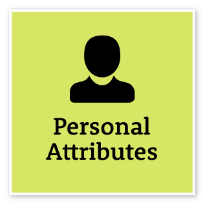 Act with IntegrityBe ethical and professional, and uphold and promote the public sector valuesAct with IntegrityBe ethical and professional, and uphold and promote the public sector valuesModel the highest standards of ethical and professional behaviour and reinforce their useRepresent the organisation in an honest, ethical and professional way and set an example for others to followPromote a culture of integrity and professionalism within the organisation and in dealings external to governmentMonitor ethical practices, standards and systems and reinforce their useAct promptly on reported breaches of legislation, policies and guidelinesAdvanced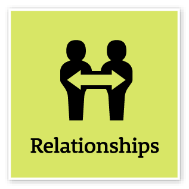 Communicate EffectivelyCommunicate clearly, actively listen to others, and respond with understanding and respectCommunicate EffectivelyCommunicate clearly, actively listen to others, and respond with understanding and respectPresent with credibility, engage diverse audiences and test levels of understandingTranslate technical and complex information clearly and concisely for diverse audiencesCreate opportunities for others to contribute to discussion and debateContribute to and promote information sharing across the organisationManage complex communications that involve understanding and responding to multiple and divergent viewpointsExplore creative ways to engage diverse audiences and communicate informationAdjust style and approach to optimise outcomesWrite fluently and persuasively in plain English and in a range of styles and formatsAdvancedCommit to Customer ServiceProvide customer-focused services in line with public sector and organisational objectivesCommit to Customer ServiceProvide customer-focused services in line with public sector and organisational objectivesPromote a customer-focused culture in the organisation and consider new ways of working to improve customer experienceEnsure systems are in place to capture customer service insights to improve servicesInitiate and develop partnerships with customers to define and evaluate service performance outcomesPromote and manage alliances within the organisation and across the public, private and community sectorsLiaise with senior stakeholders on key issues and provide expert and influential adviceIdentify and incorporate the interests and needs of customers in business process design and encourage new ideas and innovative approachesEnsure that the organisation’s systems, processes, policies and programs respond to customer needsAdvanced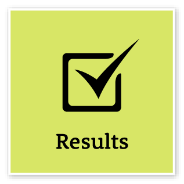 Demonstrate AccountabilityBe proactive and responsible for own actions, and adhere to legislation, policy and guidelinesDemonstrate AccountabilityBe proactive and responsible for own actions, and adhere to legislation, policy and guidelinesAssess work outcomes and identify and share learnings to inform future actionsEnsure that own actions and those of others are focused on achieving organisational outcomesExercise delegations responsiblyUnderstand and apply high standards of financial probity with public monies and other resourcesIdentify and implement safe work practices, taking a systematic risk management approach to ensure own and others’ health and safetyConduct and report on quality control auditsIdentify risks to successfully achieving goals, and take appropriate steps to mitigate those risksAdept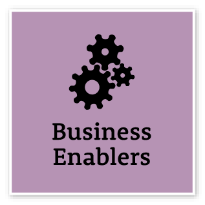 Project ManagementUnderstand and apply effective planning, coordination and control methodsProject ManagementUnderstand and apply effective planning, coordination and control methodsPrepare and review project scope and business cases for projects with multiple interdependenciesAccess key subject-matter experts’ knowledge to inform project plans and directionsDesign and implement effective stakeholder engagement and communications strategies for all project stagesMonitor project completion and implement effective and rigorous project evaluation methodologies to inform future planningDevelop effective strategies to remedy variances from project plans and minimise impactManage transitions between project stages and ensure that changes are consistent with organisational goalsParticipate in governance processes such as project steering groupsAdvanced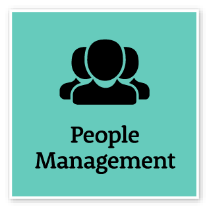 Manage and Develop PeopleEngage and motivate staff, and develop capability and potential in othersManage and Develop PeopleEngage and motivate staff, and develop capability and potential in othersRefine roles and responsibilities over time to achieve better business outcomesRecognise talent, develop team capability and undertake succession planningCoach and mentor staff and encourage professional development and continuous learningPrioritise addressing and resolving team and individual performance issues and ensure that this approach is cascaded throughout the organisationImplement performance development frameworks to align workforce capability with the organisation’s current and future priorities and objectivesAdvancedInspire Direction and PurposeCommunicate goals, priorities and vision, and recognise achievementsInspire Direction and PurposeCommunicate goals, priorities and vision, and recognise achievementsPromote a sense of purpose, and help the team to understand the strategic direction of the organisation and the needs of customers and stakeholdersTranslate broad organisational strategy and goals into tangible team goals and explain the links for the teamEnsure that team objectives and outcomes lead to the implementation of government priorities and create value for customers and stakeholdersWork to remove barriers to achieving goalsAdeptCOMPLEMENTARY CAPABILITIESCOMPLEMENTARY CAPABILITIESCOMPLEMENTARY CAPABILITIESCOMPLEMENTARY CAPABILITIESCOMPLEMENTARY CAPABILITIESCapability group/setsCapability nameDescriptionLevel Display Resilience and CourageDisplay Resilience and CourageBe open and honest, prepared to express your views, and willing to accept and commit to changeAdeptManage SelfManage SelfShow drive and motivation, an ability to self-reflect and a commitment to learningAdeptValue Diversity and InclusionValue Diversity and InclusionDemonstrate inclusive behaviour and show respect for diverse backgrounds, experiences and perspectivesAdeptWork CollaborativelyWork CollaborativelyCollaborate with others and value their contributionAdeptInfluence and NegotiateInfluence and NegotiateGain consensus and commitment from others, and resolve issues and conflictsAdeptDeliver ResultsDeliver ResultsAchieve results through the efficient use of resources and a commitment to quality outcomesAdeptPlan and PrioritisePlan and PrioritisePlan to achieve priority outcomes and respond flexibly to changing circumstancesAdeptThink and Solve ProblemsThink and Solve ProblemsThink, analyse and consider the broader context to develop practical solutionsAdvancedFinanceFinanceUnderstand and apply financial processes to achieve value for money and minimise financial riskAdeptTechnologyTechnologyUnderstand and use available technologies to maximise efficiencies and effectivenessIntermediateProcurement and Contract ManagementProcurement and Contract ManagementUnderstand and apply procurement processes to ensure effective purchasing and contract performanceIntermediateOptimise Business OutcomesOptimise Business OutcomesManage people and resources effectively to achieve public valueAdeptManage Reform and ChangeManage Reform and ChangeSupport, promote and champion change, and assist others to engage with changeAdept